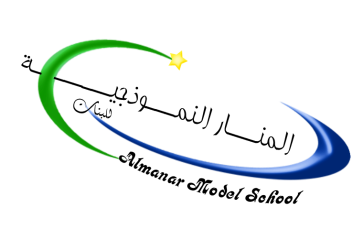 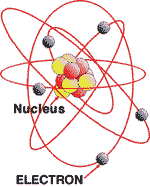 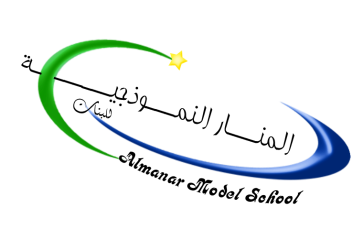 *السؤال الاول:اكملي الجدول التاليالسؤال الثاني أ- عللي الذرة متعادلة ؟............................................................................................................................ب- لما تختلف أنواع العناصر ؟..............................................................................................................................*السؤال الاول:اكملي الجدول التاليالسؤال الثاني أ- فسري لماذا تكون الذرة متعادلة ؟............................................................................................................................ب- لما تختلف أنواع العناصر ؟..............................................................................................................................*السؤال الاول:اكملي الجدول التاليالسؤال الثاني أ- فسري لماذا تكون الذرة متعادلة ؟............................................................................................................................ب- لما تختلف أنواع العناصر ؟..............................................................................................................................*السؤال الاول:اكملي الجدول التاليالسؤال الثاني أ- فسري لماذا تكون الذرة متعادلة ؟............................................................................................................................ب- لما تختلف أنواع العناصر ؟..............................................................................................................................      اسم الجسيمات في الذرة                  الموقع                      الشحنة                      سالبةالنيوتروناتفي النواة  اسم الجسيمات في الذرة                  الموقع                      الشحنة                      سالبة 	في النواة             النيوترونات  اسم الجسيمات في الذرة                  الموقع                      الشحنة                      سالبة 	في النواة             النيوترونات  اسم الجسيمات في الذرة                  الموقع                      الشحنة                      سالبة 	في النواة             النيوترونات